Subag Humas dan TU 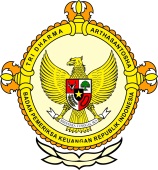       									              BPK Pwk. Prov. Sulawesi TengahTahun :									Bulan :                                                                        		                                                                               Tanggal : 									Entitas :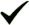 Mantan kepala BPLH parimo didakwa korupsi RP354 juta by Agustinus SalutNovember 19, 2016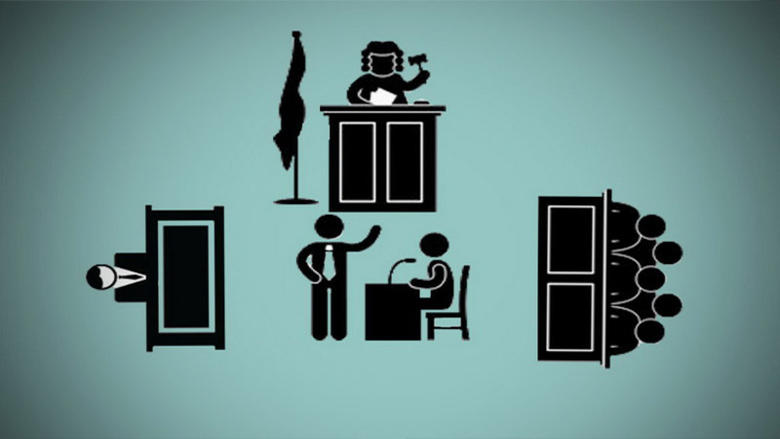 Palu, Metrosulawesi.com - Jaksa Penuntut Umum mendakwa mantan Kepala Badan Pengelolaan Lingkungan Hidup (BPLH) Muhammad Idrus dan Abdul Wahid melakukan Tindak Pidana Korupsi (Tipikor) dana pembangunan taman hijau atau taman kahati di kawasan alun-alun Kantor Bupati Parigi Moutong (Parimo) tahun 2012.
Dakwaan itu dibacakan dalam sidang terbuka untuk umum di Pengadilan Tipikor pada Pengadilan Negeri Palu, Kamis, 17 November 2016.
JPU, M Farhan dalam dakwaannya menyebutkan, bahwa terdakwa Muhammad Idrus terjerat dalam perkara ini karena kapasitasnya saat itu sebagai Kepala BPLH Parimo dan juga sebagai pengguna anggaran. Sedangkan terdakwa Abdul Wahid kapasitasnya saat itu sebagai Pejabat Pelaksana Teknis Kegiatan (PPTK). 
Kedua terdakwa terbukti melakukan tindak pidana korupsi sebagaimana yang diatur dalam Pasal 2 dan Pasal 3 Undang-Undang Nomor 20 tahun 2001 tentang pemberantasan Tipikor. Bahwasannya, akibat perbuatan kedua terdakwa tersebut, negara atau daerah Kabupaten Parimo mengalami kerugian senilai Rp 354.983.322.06.
Farhan mengatakan, kedua terdakwa itu terjerat dalam kasus dugaan korupsi pembangunan taman hijau atau taman kahati di kawasan alun-alun Kantor Bupati Parimo, dengan total anggaran senilai  Rp 800 juta lebih dari APBD tahun 2012. 
Kedua terdakwa didakwa dengan dakwaan primair Pasal 2 ayat 1 Jo pasal 18 Undang-Undang (UU) nomor 20 tahun 2001 tentang pemberantasan Tipikor Jo Pasal 55 ayat 1 ke 1 KUHP, dan Subsidair Pasal 3 Jo Pasal 18 ayat 18 UU Nomor 20 tahun 2001 tentang pemberantasan Tipikor Jo Pasal 55 ayat 1 ke 1 KUHP.
Perkara ini merupakan pengembangan perkara sebelumnya dengan terdakwa Abdulla Badja. Kini dia sudah terbukti korupsi dan divonis empat tahun penjara oleh Pengadilan Tipikor Palu.
Usai mendengar dakwaan JPU, Majelis Hakim Ketua, I Made Sukanada memberikan kesempatan kepada terdakwa untuk menanggapi dakwaan JPU. Namun, kedua terdakwa tidak mengajukan eksepsi. Sehingga, sidang ditutup dan akan dilanjutkan pekan depan dengan agenda pemeriksaan saksi-saksi. 


Editor : Syamsu Rizal2016MEDIAMetrosulawesi 123456789101112  12345678910111213141516171819202122232425262728293031ProvinsiPaluDonggalaTolitoliBuolSigiMorowali UtaraParigi MoutongPosoMorowaliTojo Una-unaBanggaiBanggai KepulauanBanggai Laut